Окружающий мир			          28 ноября	Тема: спортивные принадлежности.Цель: беседа о разных видах спорта;выполнение поделки «штанга»Домашнее задание: учебник с.22-23.принести альбомный тонкий лист, цветные карандаши или фломастеры.выучить  загадку о любом транспорте.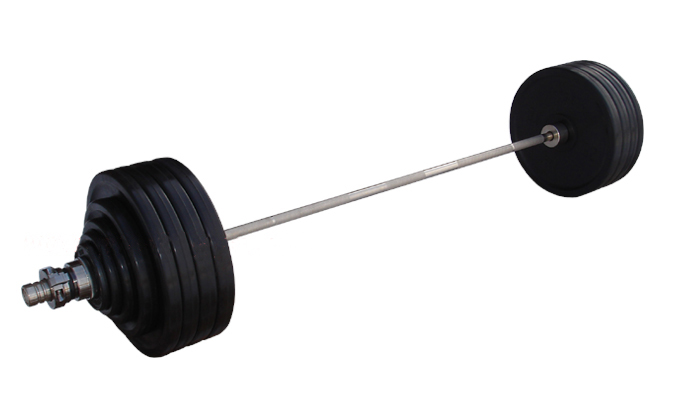 